«Информатика» пәнінен қорытынды аттестаттауға дайындық тапсырмалары А бөлім1. Процессордың негізгі компоненттері мен олардың анықтамалары арасындағы сәйкестікті орнатыңыз:2. Өндірушінің фирмасын және процессордың тактілік жиілігін жазыңыз: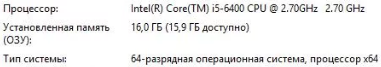 3. Камила балмұздақ шығаратын компанияда есепші болып жұмыс істейді. Өз жұмысында ол браузер, MS Word, MS Excel, 1С: Кәсіпорын, Paint, калькуляторды пайдаланады. Қосымша бағдарламаны жазып, таңдауыңызды түсіндіріңіз.4. Ұсынылған мәліметтер деректер базасы ұйымдастыру құрылымында қандай түрге жататынын жазыңыз: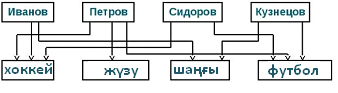 В бөлім1. Есептің шешімін табыңыз:Құрылғының бос жадының көлемі-5Кб. Реферат * форматында қабылданады *.docx = 5000 байт, форматында *.pdf=5600 байт.Бұл құрылғыға қандай құжат сәйкес келетінін анықтаңыз және таңдауыңызды түсіндіріңіз.        2. Бұлтты технологияның не екенін жазыңыз:                                                                                      _____________________________Қоғамдық бұлт қандай мақсатта ұйымдастырылатынын жазыңыз:                                                   _____________________________3. Есептің шешімін табыңыз:28800 бит/с жылдамдықпен хабарлама жіберетін модемнің әрқайсысы 60 таңбадан тұратын 30 жолдан тұратын 100 бет мәтінді беру үшін қанша секунд қажет екенін анықтаңыз, егер әр таңба 1 байтпен кодталған болса.                                                                                                         4. Берілген кестедегі деректерге қолданылған шартты пішімдеудің түрін анықтаңыз: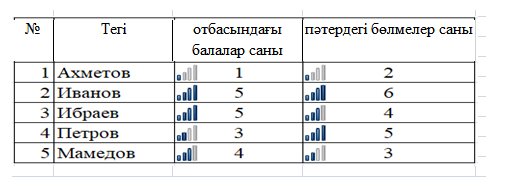 Түс шкаласыБелгішелер жиынтығыГистограммаМәндерді таңдау ережелеріҰяшықтарды таңдау ережелері